“Modello di curriculum vitae”Il sottoscritto dichiara di essere informato , ai sensi del d.lgs. n.196/2003 e del  GDPR 679/16 – “Regolamento europeo sulla protezione dei dati personali che i dati personali raccolti saranno trattati anche con strumenti informatici esclusivamente nell’ambito del procedimento per il quale la presente dichiarazione viene resa e per tutti gli adempimenti connessi.Castel Maggiore,li 17/01/19		                                                         	         [il documento firmato deve essere conservato agli atti dell’Amministrazione. Ai fini di pubblicazione per la trasparenza si inserisce la dicitura sotto riportata: “Firmato da nome e cognome – copia originale firmata conservata agli atti”]Il sottoscritto acconsente, ai sensi del D.Lgs. 30/06/2003 n.196, al trattamento dei propri dati personali.Il sottoscritto acconsente alla pubblicazione del presente curriculum vitae sul sito dell’Università di Ferrara.Formato europeo per il curriculum vitaeNON INSERIRE LA FOTOGRAFIA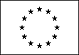 Informazioni personaliNome e CognomeMarco GuidettiLuogo e anno di nascitaTelefono di servizio (se solo privato, omettere)Telefono cellulare di servizio (se solo privato, omettere)Indirizzo istituzionale di posta elettronica (se solo privato, omettere)Indirizzo Pec (se solo privato, omettere)Incarico attualeWolfram Research Inc. – European Operations, Manager.Libero professionistaIstruzione 
e formazione• Date (da – a)2007- Laurea in Fisica (NO), Universita` di Ferrara. “Monte Carlo Simulations for the Coloring Problem of Random Graphs”2011 – Dottorato in Fisica, Universita` di Ferrara, “Critical Properties of the Potts Glass with Many States”• Nome e tipo di istituto 
di istruzione o formazione• Qualifica conseguitaEsperienza lavorativaEsperienza lavorativaEsperienza lavorativa• Date (da – a)Dal 03/2016: Wolfram Research Inc. – Wolfram Solutions: Manager, European Operations. Wolfram Research Inc. 100 Trade Center Drive, Champain IL – USADal 09/2012 al 03/2016: Wolfram Research Inc. – Consultant Dal 12/2012 al 12/2013: Research Grant – Universita` di Ferrara, Dipartimento di FisicaDal 08/2012 al 12/2012: Collaboration Grant – Universita` di Ferrara, Dipartimento di FisicaDal 05/2011 al 06/2012: PostDoc, University of Zaragoza, Institute for BioComputation and Physics of Complex Systems (BiFi)Dal 03/2011 al 04/2011: Research Grant, University of Ferrara, Dipartimento di FisicaDal 04/2010 al 09/2010: Junior Specialist: University of California at Santa Cruz, Department of PhysicsDal 09/2009 al 09/2009: Junior Specialist: University of California at Santa Cruz, Department of Physics• Nome e indirizzo del datore di lavoro• Tipo di azienda o settore• Tipo di impiego• Principali mansioni 
e responsabilità.MadrelinguaItalianoAltre lingue[ Inglese ]• Capacità di lettura[ Eccellente ]• Capacità di scrittura[ Eccellente ]• Capacità di espressione orale[ Eccellente ][ Spagnolo ]• Capacità di lettura[ Base ]• Capacità di scrittura[ Base ]• Capacità di espressione orale[ Base ]Capacità e competenze tecnicheCon computer, attrezzature specifiche, etc.I have had experience with, over the years and in no particular order: HPC/HA, clusters, GRID, system administration, optimization of code, C, python, haskell, Mathematica (and in general all of the Wolfram tools), R, neural nets and deep learning, machine learning, numerical analysis, creation of algorithms from the ground up, Big Data, Hadoop, databases (SQL and noSQL: e.g. PostgreSQL, MySQL, couchDB, HIVE, a touch of Redis), business analytics, geolocated information, dedicated computational systems (hardware dedicated), simulation and data analysis, construction of analysis and forecasting tool, shell scripting, version control systems (such as git and svn), network protocols and all sorts of tricks to make things work. Altro(partecipazione a convegni, seminari, pubblicazioni, collaborazioni a riviste, etc. ed ogni altra informazione ritenuta utile per la  pubbliczione) I have taught at the University of Ferrara, as a teaching assistant in the course “Operating Systems”, taking care of the lab part, for 5 years now. Previous I have taught as a teaching assistant for Physics 1, Dep. Of Engineering, and gave lectures for a course named “Compurational Simulations”, while I was a PhD student.I am the author or coauthor of ~15 pubblications published in peer-reviewed journals.